УТВЕРЖДАЮ:Директор МБОУ «СОШ с. Новое»________________ Султыгова М.М.Программалетнего оздоровительного лагеряс дневным пребыванием детей«Солнышко»Возраст детей: 7-14летСрок реализации: лето 2022, смена -18 днейИнформационная карта программыЭтапы реализации программы

Подготовительный этап:
• родительские собрания по объединениям с целью мониторинга занятости учащихся в летний период;
• подбор кадров;
• разработка документации;
• комплектование отрядов;
• подготовка материально-технической базы ОУ;

Организационный этап:
• формирование и сплочение отрядов;
• подготовка к совместной деятельности. 

Основной этап:
• реализация основных положений программы;
вовлечение детей в различные виды коллективно- творческих дел: совместная деятельность организаторов проекта и детей: дети реализуют свои творческие способности, помогают в проведении мероприятий; 
• укрепление здоровья.

Заключительный этап:
• педагогический анализ результатов летнего отдыха;
• анкетирование детей, родителей;
• сбор информации. 

Формы реализации программыРеализация цели и задач лагеря с дневным пребыванием детей осуществляется по программе «Солнышко». Программа рассчитана на учащихся 7-14 лет, количество детей в отряде от 15 до 25. Программа включает в себя конкурсы, фестивальную часть, церемонии открытия и закрытия, различные экскурсии, заочные путешествия, мастер-классы, веселые эстафеты.На время смены общеобразовательное учреждение превращается в страну игр и творчества. Дети в отряде – представители делегаций. Каждая делегация представляет свой вымышленный город страны. В первый день для представления делегации детям необходимо придумать название города, из которого они прибыли, название делегаций, девиз и представление отряда.Каждая делегация имеет свой отличительный атрибут (банты, галстуки, повязки, ленты, разноцветные платки и др.), девиз, речевку, эмблему. В течение смены проходят мастер-классы, соревнования, конкурсы, викторины. Работа построена в тесном контакте местным социумом.Работа поставлена так, что ребята сами готовят танцы, песни, осуществляют обмен информацией, занимаются подготовкой общих творческих дел. Каждое утро делегации получают творческое задание, для выполнения которого отводится определенный срок. В ходе реализации программы каждая делегация подготовит: спектакль, цирковое представление, выставку творческих работ.Во время проведения лагерной смены педагоги и вожатые создают атмосферу творчества, содружества, личностного успеха. Условия реализации программы1. Нормативно-правовые условияЗакон «Об образовании в РФ».Конвенция о правах ребенка, ООН.Устав общеобразовательной организации.Положение о лагере дневного пребывания.Правила внутреннего распорядка лагеря дневного пребывания.Инструкции по правилам по безопасности.Инструкции по организации и проведению туристических походов и экскурсий.Приказы управления образования.Должностные инструкции работников.Санитарные правила о прохождении медицинского осмотра.Заявления от родителей.Акт приемки лагеря.Программа.2.Материально-технические условия предусматривают:финансирование за счет средств республиканского, местного бюджета;спортивный зал;школьная библиотека;столовая;игровая площадка;спортивная площадка;кабинеты;художественные средства, игры настольные и др.;хозяйственный инвентарь;аудиотека, фонограммы;канцелярские принадлежности;компьютер с выходом в Интернет, принтер, ксерокс, мультимедийный проектор;3. Кадровые условияСистема подготовки педагогических кадров для работы в лагере:Одной из основных задач организационного и методического обеспечения деятельности программы является профессиональная подготовка специалистов.Административно-хозяйственная деятельность лагеря обеспечивается постоянными сотрудниками общеобразовательной организации, имеющими соответствующее профессиональное образование. Кадровое обеспечение программы:начальник лагеря;2 воспитателя на отряд;инструктор по физической культуре;педагог дополнительного образования;2 повара.Подбор начальника лагеря, воспитателей проводит администрация школы. Начальник лагеря определяет функциональные обязанности персонала, руководит всей работой лагеря и несет ответственность за состояние воспитательной, хозяйственной и финансовой работы, соблюдение распорядка дня, трудового законодательства, обеспечение здоровья и жизни воспитанников, планирует, организует и контролирует все направления деятельности лагеря, отвечает за качество и эффективность. Воспитатели проводят воспитательную работу, организуют активный отдых учащихся, несут ответственность за жизнь и здоровье воспитанников, следят за исполнением программы смены лагеря. Медицинский работник осуществляет периодический контроль за санитарным состоянием лагеря, проведение спортивных мероприятий, мониторинга здоровья. Обязанности обслуживающего персонала определяются начальником лагеря. Направления деятельностиОбразовательная деятельность в рамках смены предусматривает воспитательные мероприятия, связанные с историей России, изучением духовно нравственных традиций и истории родного края, города. На основе развития навыков моделирования, изготовления поделок из различных материалов, в процессе продуктивной творческой деятельности дети знакомятся с единой картиной мира.Оздоровительная деятельность способствует формированию культуры физического здоровья, интереса к спорту, мотивирует детей на заботу о своем здоровье и активный отдых. Для успешной реализации данного блока необходимо оборудование детской площадки, приглашение учителя по физической культуре. Физические нагрузки, свежий воздух, знакомство с красивыми уголками природы способствует созданию положительного физиологического и психологического фона.Трудовая деятельность – одно из главнейших качеств, которое мы должны воспитать в детях, - это любовь к труду, уважение к людям труда, готовность трудиться в одной из сфер общественного производства. Труд должен стать жизненной потребностью подрастающего гражданина России. Формы деятельности: - Благоустройство пришкольного участка: уход за зелеными насаждениями, полив цветов.- Уход за комнатными растениями.- Дизайнерские работы: оформление стендов, художественных мини-галерей.Культурно-досуговая деятельность состоит из общелагерных и отрядных мероприятий (творческие конкурсы рисунков, стихов, частушек; изготовление плакатов; театрализованные игровые программы и т. д.) 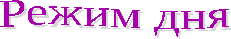 8.40 – 9.00 – сбор детей9.00 – 9.10 – утренняя линейка9.10 – 9.30 – утренняя зарядка9.30 – 10.00 – завтрак10.00 – 12.30 – работа по плану лагеря 12.00 – 13.00 – физкультурно-оздоровительные мероприятия13.00 – 13.30 – обед13.30 – 14.30 – свободное время14.30 – уход домойПланвоспитательной работы летнего оздоровительного лагеря с дневным пребыванием«Веселое лето»1Полное НазваниепрограммыПрограмма летнего оздоровительного лагеря с дневным пребыванием детей «Солнышко»2 Цель программы Организация отдыха и оздоровления обучающихся в летний период. Создание условий, интересных, разнообразных по форме и содержанию для обеспечения полноценного отдыха, оздоровления детей и творческого развития3 Направление деятельности Данная программа по своей направленности является здоровьесберегающей, т.е. включает в себя разноплановую деятельность, объединяет различные направления оздоровления, отдыха и воспитания детей в условиях оздоровительного лагеря4 Краткое содержание программы Программа содержит: мероприятия, реализующие программу; ожидаемые результаты и условия реализации5 Сроки реализации, количество сменПо продолжительности программа является краткосрочной, т.е. реализуется в течение  лагерной смены (смена- 18 дней)ДЕНЬМЕРОПРИЯТИЕДень первый«Открытие лагеря»1.Торжественная линейка «Открытие лагерной смены «Здравствуй, солнечное лето!»Взвешивание на медпункте2.Организационное мероприятие (рассказы детей о себе, создание отрядов)3.Творческая мастерская (Изготовление паспорта гражданина)4.Операция «Уют»5.Беседа по технике безопасности и правилам жизни лагерной смены, инструктаж по ПДД, правилам противопожарной безопасности6.Игры, конкурсы «Ярмарка идей»Итоги дня – «Время впечатлений»День второйДень «Мастеров»1.Спасибо зарядке- здоровье в порядке!»2.Минутка здоровья «Путешествие в страну Безопасности»3.Распределение обязанностей в отрядах, оформление отрядной газеты, выбор названия, девиза, отрядной речевки, эмблемы4.Подвижные игры на воздухе5.Итоги дня – «Время впечатлений»День третий«Сказочный день»1.Спасибо зарядке- здоровье в порядке!»2.Минутка здоровья «Сказки о здоровье»3.Экскурсия в библиотеку. «Моя профессия библиотекарь» (профессия библиотекарь)4. Игра-конкурс «Знатоки сказок»5..Конкурс рисунков «Волшебные краски»6.Мастер-класс» Сказочный герой»7.Подвижные игры на свежем воздухе8.Итоги дня – «Время впечатлений»День четвертый«День талантов»1.Спасибо зарядке- здоровье в порядке!»2.Минутка здоровья «Вредные привычки»3. Экскурсия на почту. «Как путешествует письмо» (профессия почтальон)4. Подвижные игры на воздухе5. Операция «Зеленая пятка»6.Конкурс «Раз картинка, два картинка» (Соревнование по собиранию пазлов)7. «Угадай мелодию»8.Итоги дня – «Время впечатлений»День пятый«День юного спасателя»1.Спасибо зарядке- здоровье в порядке!»2.Минутка здоровья «Путешествие в страну витаминию»3.«Один день из жизни спасателя» экскурсию в пожарную часть4.«Спасем Мишу» - преодоление полосы препятствий.5.Игра «Школа выживания»6. Видеосалон «Урок безопасности» (просмотр детского фильма «Один дома…»)7 .Итоги дня – «Время впечатлений»День шестойДень «Велосипедиста»1.Спасибо зарядке- здоровье в порядке!»2.Минутка здоровья «Солнечный ожог. Первая помощь при ожоге»3 «Мой друг велосипед»- конкурсная программа на территории школьной спортивной площадки.4.Светофор-шоу5. Игра-конкурс « Я знаю велосипед»6. Конкурс « Правила для юного велосипедиста»7.Итоги дня – «Время впечатлений»День седьмой«День художника»1.Спасибо зарядке- здоровье в порядке!»2.Минутка здоровья «Осанка – основа красивой походки»3.Заочное путешествие в мастерскую художника (профессия художника). 4.Масткр - класс «Рисуем зайчонка»5.Конкурс рисунков «Я рисую на асфальте…» 6.Заочное путешествие по стране«Россия-родина моя» 7.Итоги дня – «Время впечатлений»День восьмойДень «Фантазий и цирка»1.Спасибо зарядке- здоровье в порядке!»2.Минутка здоровья «Витамины я люблю – быть здоровым я хочу»3.Акция «Поделись своей улыбкой»4. «Фабрика звезд» (конкурс детских песен)5.Игры на свежем воздухе 6.«Жить без улыбки - просто ошибка» (профессия клоун).Мастер- класс«Фокус»7. Конкурс фокусов9.Итоги дня – «Время впечатлений»День девятый«Лагерная Олимпиада»1.Спасибо зарядке- здоровье в порядке!»2.Минутка здоровья «В здоровом теле - здоровый дух!».3.Малая спартакиада.Под девизом: «Мы за здоровый образ жизни» Первенство лагеря по различным видам спорта.шахматывеселые стартыперетягивание канаташашкиШуточные номинацииудерживание книги на голове, доставание банана, 4.Составление книги призеров.5.Итоги дня – «Время впечатлений»День десятый«День индейца»1.Спасибо зарядке- здоровье в порядке!»2.Минутка здоровья «Осторожно, клещ!» (беседа о первой помощи при укусах насекомых)3.Акция «Как твое имя индеец»4.Конкурс « Сооруди вигвам»5.Игры –соревнования на свежем воздухе. 6.Игра «Захват территории»7.Итоги дня – «Время впечатлений»День одиннадцатыйДень моряка1.Спасибо зарядке- здоровье в порядке!»2.Минутка здоровья «Правила поведения на водоёмах в летний период»3.Изготовление макетов кораблей из бумаги.Мастер-класс « Делаем лодочку»4.Игра «Морской бой»5.Интеллектуально-развлекательное мероприятие «Морское путешествие»6.Итоги дня – «Время впечатлений»День тринадцатый«День юного инспектора движения»1. «Спасибо зарядке- здоровье в порядке!»2.Минутка здоровья «Правила дорожного движения знай, как таблицу умножения!»3. Встреча с инспектором ГИБДД 4. Конкурс рисунков « Мир дорожных знаков»5.Итоги дня – «Время впечатлений»День четырнадцатый«День доброты и вежливости»1. «Спасибо зарядке- здоровье в порядке!»2.Минутка здоровья «Как снять усталость»3.Конкурс вежливых приветствий4.Конкурс Мини-плакатов «Будьте вежливы всегда»5.Акция « Чистых тарелок»6.Акция «Доброе слово и кошке приятно»7..Игры на свежем воздухе8. Итоги дня – «Время впечатлений»День пятнадцатый«День Памяти»1. «Спасибо зарядке- здоровье в порядке!»2.Уроки истории. Просмотр фильма о  ВОВ.4.Конкурс военной песни5.Мастер-класс «Голубь мира»6. Экскурсия к памятнику. Возложение цветов и гирлянды из голубей мира.7.Итоги дня – «Время впечатлений»День шестнадцатый«День Чистоты»1. «Спасибо зарядке- здоровье в порядке!»2.Минутка здоровья «Чистая вода нужна всем»3.Конкурс рисунков «Чистота –залог здоровья»4.Конкурсная программа «Мойдодыр»5.Разгадываем ребусы и кроссворды о здоровье.6.Итоги дня – «Время впечатлений»День семнадцатый«День Сюрпризов»1. «Спасибо зарядке- здоровье в порядке!»2.Минутка здоровья «Витамины на грядке»3.Операция «Поиск клада»4.Мастер-класс «Игрушки-конус»5. Итоги дня – «Время впечатлений»День восемнадцатый»«День удачи»1«Спасибо зарядке- здоровье в порядке!»2.Минутка здоровья «Закаливание – путь к здоровью»3.Подготовка к закрытию лагерной смены (построение)4.. Торжественное закрытие лагерной смены5..Праздничный обед6.Праздничный концерт.7. Итоги дня – «Время впечатлений»